__________________________________________________________________________________________Уважаемые коллеги!Приглашаем Вас принять участиев Международной научно-практической конференции «Современное художественное образование:сохраняя и развивая традиции»22-23 ноября 2018 годаЦелью Конференции является научное осмысление путей развития современного художественного образования, различных подходов и методов преподавания искусства, психологии творчества и восприятия. На Конференции предлагается обсудить следующие вопросы: социокультурные аспекты художественного образования;актуальные проблемы академического образования;художественно-эстетическое и духовно-нравственное становление личности в пространстве художественной и материальной культуры;представление опыта педагогов образовательных учреждений разных уровней в сфере художественного образования;методы и формы работы с одаренными детьми в современном художественном образовании.Регламент доклада – 10-15 минут.По итогам Конференции будет опубликован сборник материалов Конференции (РИНЦ). Участникам Конференции выдаются сертификаты.Программа Конференции22 ноября:с 14-00 до 19-00– регистрация участников; экскурсионная программа; мастер-классы.23 ноября:с 14-00 до 16-00 – пленарное заседание;с 16-00 до 16-30 – кофе-брейк;с 16-30 до 17-30 – секционные заседания;с 18-00 до 19-00 – подведение итогов, круглый стол.Место проведения: Академия акварели и изящных искусств Сергея Андрияки, г.Москва, ул. Академика Варги, д. 15. Проезд: метро Тёплый Стан, далее автобусы 144, 227, 281, 553 до остановки «Ул. Академика Виноградова»; метро Тропарёво, далее автобусы 144, 227, 281, 553, 720 до остановки «Ул. Академика Варги, д. 2»Организационные условияОплата транспортных расходов и проживания  в г. Москве осуществляется направляющей стороной.	Регистрация на сайте Конференции  http://conference.aaii.ru или на сайте Ассоциации учителей образовательной области «Искусство»  http://ai.aaii.ru  до 20 ноября 2018 г.	Всем, желающим выступить либо разместить свои статьи в сборнике, необходимо предоставить материалы  до 15 ноября 2018 г. по адресу konferencia-aquarel@aaii.ru.Требования к оформлению статей размещены на сайте Конференции.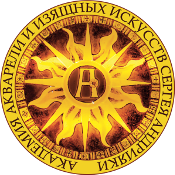 МИНИСТЕРСТВО КУЛЬТУРЫ РОССИЙСКОЙ ФЕДЕРАЦИИФедеральное государственное бюджетное образовательное учреждение высшего образованияАКАДЕМИЯ АКВАРЕЛИ И ИЗЯЩНЫХ ИСКУССТВ СЕРГЕЯ АНДРИЯКИУл. Академика Варги, дом 15, Москва, Россия, 117133ОГРН 1027710026156, ОКТМО 45907000, ИНН 7710445889Тел: (495) 531 – 55 – 55 (доб. 356, 161)  www.andriaka.ru; E-mail: academiya@aaii.ru